Meeting Date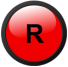 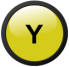 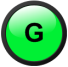 " Agora empowers you to become a brilliant communicator and a confident leader who will actively build a better world"TimeRoleRoleAssigned toDescription18:00Meeting LeaderJohn DoeJohn DoeGeneral Introduction3:004:005:0018:05TimerJohn DoeJohn DoeExplanation of the role1:0018:07GrammarianJohn DoeJohn DoeExplanation of the role  and word of the day1:001:302:0018:10Thought of the DayJohn DoeJohn Doe2:002:303:0018:151st Speaker EvaluatorJohn DoeJohn DoeExplain the objectives of the speech1:001:302:0018:201st SpeakerJohn DoeJohn Doe"Who am I"?4:005:006:00Basic Communication Path -  - "Who Am I?"
http://wiki.agoraspeakers.org/Who+am+I Basic Communication Path -  - "Who Am I?"
http://wiki.agoraspeakers.org/Who+am+I Basic Communication Path -  - "Who Am I?"
http://wiki.agoraspeakers.org/Who+am+I BreakFeedback1:001:302:0018:30Hot Questions EvaluatorJohn DoeJohn DoeExplanation of the purpose of the section1:001:302:0018:32Hot QuestionsJohn DoeJohn DoeImpromptu speeches1-2 min each8:009:0010:0018:451st Speaker EvaluatorJohn DoeJohn Doe1st Speaker Evaluator2:002:303:0018:50Hot Questions EvaluatorJohn DoeJohn DoeHot Questions Evaluator3:003:304:0018:55GrammarianJohn DoeJohn DoeReport2:002:303:0019:00TimerJohn DoeJohn DoeReport2:002:303:0019:03Meeting EvaluatorJohn DoeJohn DoeReport4:005:006:0019:10Meeting LeaderJohn DoeJohn DoeComments and Meeting Close2:003:004:00